                                                          T.C                                   GÖRELE KAYMAKAMLIĞI                HASAN ALİ YÜCEL İLKOKULU - ORTAOKULU2019-2023 STRATEJİK PLANI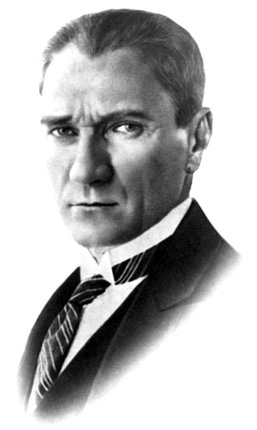 Sizler, yani yeni Türkiye'nin genç evlatları! Yorulsanız dahi beni takip edeceksiniz... Dinlenmemek üzere yürümeye karar verenler, asla ve asla yorulmazlar. Türk Gençliği gayeye, bizim yüksek idealimize durmadan, yorulmadan yürüyecektir.	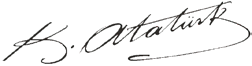 İSTİKLAL MARŞIKorkma, sönmez bu şafaklarda yüzen al sancak;Sönmeden yurdumun üstünde tüten en son ocak.O benim milletimin yıldızıdır, parlayacak;O benimdir, o benim milletimindir ancak.Çatma, kurban olayım, çehreni ey nazlı hilal!Kahraman ırkıma bir gül! Ne bu şiddet, bu celâl?Sana olmaz dökülen kanlarımız sonra helâl...Hakkıdır, Hakk'a tapan, milletimin istiklâl!Ben ezelden beridir hür yaşadım, hür yaşarım.Hangi çılgın bana zincir vuracakmış? Şaşarım!Kükremiş sel gibiyim, bendimi çiğner, aşarım.Yırtarım dağları, enginlere sığmam, taşarım.Garbın âfâkını sarmışsa çelik zırhlı duvar,Benim iman dolu göğsüm gibi serhaddim var.Ulusun, korkma! Nasıl böyle bir imanı boğar,Medeniyet! dediğin tek dişi kalmış canavar?Arkadaş! Yurduma alçakları uğratma, sakın.Siper et gövdeni, dursun bu hayâsızca akın.Doğacaktır sana va'dettiği günler Hakk'ın...Kim bilir, belki yarın, belki yarından da yakın.Bastığın yerleri "toprak!" diyerek geçme, tanı:Düşün altındaki binlerce kefensiz yatanı.Sen şehit oğlusun, incitme, yazıktır, atanı:Verme, dünyaları alsan da, bu cennet vatanı.Kim bu cennet vatanın uğruna olmaz ki fedâ?Şühedâ fışkıracak toprağı sıksan, şühedâ!Cânı, cânânı, bütün varımı alsın da Hüda,Etmesin tek vatanımdan beni dünyada cüdâ.Ruhumun senden, İlâhi, şudur ancak emeli:Değmesin mabedimin göğsüne nâmahrem eli.Bu ezanlar-ki şahadetleri dinin temeli-Ebedî yurdumun üstünde benim inlemeli.O zaman vecd ile bin secde eder -varsa- taşım,Her cerîhamdan, İlâhi, boşanıp kanlı yaşım,Fışkırır ruh-ı mücerred gibi yerden na’şım;O zaman yükselerek arşa değer belki başım.Dalgalan sen de şafaklar gibi ey şanlı hilâl!Olsun artık dökülen kanlarımın hepsi helâl.Ebediyen sana yok, ırkıma yok izmihlâl:Hakkıdır, hür yaşamış, bayrağımın hürriyet;Hakkıdır, Hakk'a tapan, milletimin istiklâl!                                                               Mehmet Akif ERSOYATATÜRKÜN GENÇLİĞE HİTABESİ         Ey Türk gençliği! Birinci vazifen, Türk istiklâlini, Türk cumhuriyetini, ilelebet, muhafaza ve müdafaa etmektir. Mevcudiyetinin ve istikbalinin yegâne temeli budur. Bu temel, senin, en kıymetli hazinendir. İstikbalde dahi, seni, bu hazineden, mahrum etmek isteyecek, dahilî ve haricî, bedhahların olacaktır. Bir gün, istiklâl ve cumhuriyeti müdafaa mecburiyetine düşersen, vazifeye atılmak için, içinde bulunacağın vaziyetin imkân ve şeraitini düşünmeyeceksin! Bu imkân ve şerait, çok nâmüsait bir mahiyette tezahür edebilir. İstiklâl ve cumhuriyetine kastedecek düşmanlar, bütün dünyada emsali görülmemiş bir galibiyetin mümessili olabilirler. Cebren ve hile ile aziz vatanın, bütün kaleleri zapt edilmiş, bütün tersanelerine girilmiş, bütün orduları dağıtılmış ve memleketin her köşesi bilfiil işgal edilmiş olabilir. Bütün bu şeraitten daha elîm ve daha vahim olmak üzere, memleketin dahilinde, iktidara sahip olanlar gaflet ve dalâlet ve hattâ hıyanet içinde bulunabilirler. Hattâ bu iktidar sahipleri şahsî menfaatlerini, müstevlilerin siyasî emelleriyle tevhit edebilirler. Millet, fakr u zaruret içinde harap ve bîtap düşmüş olabilir.         Ey Türk istikbalinin evlâdı! İşte, bu ahval ve şerait içinde dahi, vazifen; Türk istiklâl ve cumhuriyetini kurtarmaktır! Muhtaç olduğun kudret, damarlarındaki asîl kanda, mevcuttur!SUNUŞÖNSÖZGeçmişten günümüze gelirken var olan yaratıcılığın getirdiği teknolojik ve sosyal anlamda gelişmişliğin ulaştığı hız, artık kaçınılmazları da önümüze sererek kendini göstermektedir. Güçlü ekonomik ve sosyal yapı, güçlü bir ülke olmanın ve tüm değişikliklerde dimdik ayakta durabilmenin kaçınılmazlığı da oldukça büyük önem taşımaktadır. Gelişen ve sürekliliği izlenebilen, bilgi ve planlama temellerine dayanan  güçlü bir yaşam standardı ve ekonomik yapı; stratejik amaçlar, hedefler ve planlanmış zaman diliminde gerçekleşecek uygulama faaliyetleri ile (STRATEJİK PLAN) oluşabilmektedir.Okulumuz misyon, vizyon ve stratejik planını ilk olarak 2010 yılında belirlemiştir. Okulumuz, daha iyi bir eğitim seviyesine ulaşmak düşüncesiyle Sürekli yenilenmeyi ve kalite kültürünü kendisine ilke edinmeyi amaçlamaktadır. Kalite kültürü oluşturmak için eğitim ve öğretim başta olmak üzere insan kaynakları ve kurumsallaşma, sosyal faaliyetler,  alt yapı, toplumla ilişkiler ve kurumlar arası ilişkileri kapsayan 2019-2023 stratejik planı hazırlanmıştır.Büyük önder Atatürk’ü örnek alan bizler; Çağa uyum sağlamış, çağı yönlendiren öğrenciler yetiştirmek için kurulan okulumuz, geleceğimiz teminatı olan öğrencilerimizi daha iyi imkanlarla yetişip, düşünce ufku ve yenilikçi ruhu açık Türkiye Cumhuriyetinin çıtasını daha yükseklere taşıyan bireyler olması için öğretmenleri ve idarecileriyle özverili bir şekilde tüm azmimizle çalışmaktayız.Görele Hasan Ali Yücel İlköğretim Okulu olarak en büyük amacımız yalnızca ilköğretim mezunu çocuklar yetiştirmek değil, girdikleri her türlü ortamda çevresindekilere ışık tutan, hayata hazır, hayatı aydınlatan, bizleri daha da ileriye götürecek nesiller yetiştirmektir. İdare ve öğretmen kadrosuyla bizler çağa ayak uydurmuş, yeniliklere açık, Türkiye Cumhuriyetini daha da yükseltecek gençler yetiştirmeyi ilke edinmiş bulunmaktayız.Görele Hasan Ali Yücel İlköğretim Okulunun stratejik planlama çalışmasına önce durum tespiti,  yani okulun SWOT analizi yapılarak başlanmıştır. SWOT analizi tüm idari personelin ve öğretmenlerin katılımıyla uzun süren bir çalışma sonucu ilk şeklini almış, varılan genel sonuçların sadeleştirilmesi ise Okul yönetimi ile öğretmenlerden den oluşan beş kişilik bir kurul tarafından yapılmıştır. Daha sonra SWOT sonuçlarına göre stratejik planlama aşamasına geçilmiştir. Bu süreçte okulun amaçları, hedefleri, hedeflere ulaşmak için gerekli stratejiler, eylem planı ve sonuçta başarı veya başarısızlığın göstergeleri ortaya konulmuştur. Denilebilir ki SWOT analizi bir kilometre taşıdır okulumuzun bugünkü resmidir ve stratejik planlama ise bugünden yarına nasıl hazırlanmamız gerektiğine dair kalıcı bir belgedir.Stratejik Plan' da belirlenen hedeflerimizi ne ölçüde gerçekleştirdiğimiz, plan dönemi içindeki her yılsonunda gözden geçirilecek ve gereken revizyonlar yapılacaktır.Görele Hasan Ali Yücel İlköğretim Okulu Stratejik Planı (2010-2014)’de belirtilen amaç ve hedeflere ulaşmamızın Okulumuzun gelişme ve kurumsallaşma süreçlerine önemli katkılar sağlayacağına inanmaktayız.Planın hazırlanmasında emeği geçen Strateji Yönetim Ekibi’ne, öğretmen, öğrenci ve velilerimize teşekkür ederim.                                                                                 HÜSEYİN ÖZDEMİR                                                                                      Okul MüdürüİÇİNDEKİLERSUNUŞ	5İÇİNDEKİLER	7BÖLÜM I: GİRİŞ ve PLAN HAZIRLIK SÜRECİ	8BÖLÜM II: DURUM ANALİZİ	9Okulun Mevcut Durumu: Temel İstatistikler	10PAYDAŞ ANALİZİ	14GZFT (Güçlü, Zayıf, Fırsat, Tehdit) Analizi	18Gelişim ve Sorun Alanları	19BÖLÜM III: GELECEĞE YÖNELİM	22MİSYONUMUZ	22VİZYONUMUZ	22TEMEL DEĞERLERİMİZ	22AMAÇ, HEDEF VE EYLEMLER	23TEMA I: EĞİTİM VE ÖĞRETİME ERİŞİM	23TEMA II: EĞİTİM VE ÖĞRETİMDE KALİTENİN ARTIRILMASI	24TEMA III: KURUMSAL KAPASİTE	26BÖLÜM IV: İZLEME VE DEĞERLENDİRME	29BÖLÜM I: GİRİŞ ve PLAN HAZIRLIK SÜRECİ2019-2023 dönemi stratejik plan hazırlanması süreci Üst Kurul ve Stratejik Plan Ekibinin oluşturulması ile başlamıştır. Ekip tarafından oluşturulan çalışma takvimi kapsamında ilk aşamada durum analizi çalışmaları yapılmış ve durum analizi aşamasında paydaşlarımızın plan sürecine aktif katılımını sağlamak üzere paydaş anketi, toplantı ve görüşmeler yapılmıştır.Durum analizinin ardından geleceğe yönelim bölümüne geçilerek okulumuzun amaç, hedef, gösterge ve eylemleri belirlenmiştir. Çalışmaları yürüten ekip ve kurul bilgileri altta verilmiştir.STRATEJİK PLAN ÜST KURULUBÖLÜM II: DURUM ANALİZİDurum analizi bölümünde okulumuzun mevcut durumu ortaya konularak neredeyiz sorusuna yanıt bulunmaya çalışılmıştır. Bu kapsamda okulumuzun kısa tanıtımı, okul künyesi ve temel istatistikleri, paydaş analizi ve görüşleri ile okulumuzun Güçlü Zayıf Fırsat ve Tehditlerinin (GZFT) ele alındığı analize yer verilmiştir.Okulun Kısa Tanıtımı1945 yılında faaliyete geçen okulumuzun eski binası 1999 Aralık ayı içerisinde yıkılarak yeni bina    2001 /2002 Eğitim yılına hazır hale getirilmiştir. Bina da 24 derslik, 1 müdür odası 2 müdür yardımcısı odası, 1 rehberlik odası, 1 hizmetli odası 1 laboratuar, 1 bilgisayar sınıfı, 1 işlik, 1 çok amaçlı salon, 1 kantin ve yemek yeme salonu kız ve erkek olmak üzere 2 adet spor soyunma odası bunların dışında 1 anasınıfı, 1 temizlik odası,  1 spor odası, 1 kütüphane mevcuttur.Okulumuzda 1 Müdür, 2 Müdür yardımcısı, 33 öğretmen, 2 hizmetli ve 4 İşkur temizlik elamanı olmak üzere toplam 42 personel görev yapmaktadır. Okulumuzda 2 tane ana sınıfı ve İlkokulda 10 tane, Özel eğitim sınıfı 1 tane; Ortaokulda 13 tane şube olmak üzere toplam 26 şube 25 derslik bulunmaktadır.Okulun Mevcut Durumu: Temel İstatistiklerOkul KünyesiOkulumuzun temel girdilerine ilişkin bilgiler altta yer alan okul künyesine ilişkin tabloda yer almaktadır.Temel Bilgiler Tablosu- Okul KünyesiÇalışan BilgileriOkulumuzun çalışanlarına ilişkin bilgiler altta yer alan tabloda belirtilmiştir.Çalışan Bilgileri TablosuOkulumuz Bina ve Alanları	Okulumuzun binası ile açık ve kapalı alanlarına ilişkin temel bilgiler altta yer almaktadır.Okul Yerleşkesine İlişkin Bilgiler Sınıf ve Öğrenci Bilgileri	Okulumuzda yer alan sınıfların öğrenci sayıları alttaki tabloda verilmiştir.Donanım ve Teknolojik KaynaklarımızTeknolojik kaynaklar başta olmak üzere okulumuzda bulunan çalışır durumdaki donanım malzemesine ilişkin bilgiye alttaki tabloda yer verilmiştir.Teknolojik Kaynaklar TablosuGelir ve Gider BilgisiOkulumuzun genel bütçe ödenekleri, okul aile birliği gelirleri ve diğer katkılarda dâhil olmak üzere gelir ve giderlerine ilişkin son iki yıl gerçekleşme bilgileri alttaki tabloda verilmiştir.PAYDAŞ ANALİZİKurumumuzun temel paydaşları öğrenci, veli ve öğretmen olmakla birlikte eğitimin dışsal etkisi nedeniyle okul çevresinde etkileşim içinde olunan geniş bir paydaş kitlesi bulunmaktadır. Paydaşlarımızın görüşleri anket, toplantı, dilek ve istek kutuları, elektronik ortamda iletilen önerilerde dâhil olmak üzere çeşitli yöntemlerle sürekli olarak alınmaktadır.Paydaş anketlerine ilişkin ortaya çıkan temel sonuçlara altta yer verilmiştir :Öğrenci Anketi Sonuçları:Öğretmen Anketi Sonuçları:Veli Anketi Sonuçları:GZFT (Güçlü, Zayıf, Fırsat, Tehdit) AnaliziOkulumuzun temel istatistiklerinde verilen okul künyesi, çalışan bilgileri, bina bilgileri, teknolojik kaynak bilgileri ve gelir gider bilgileri ile paydaş anketleri sonucunda ortaya çıkan sorun ve gelişime açık alanlar iç ve dış faktör olarak değerlendirilerek GZFT tablosunda belirtilmiştir. Dolayısıyla olguyu belirten istatistikler ile algıyı ölçen anketlerden çıkan sonuçlar tek bir analizde birleştirilmiştir.Kurumun güçlü ve zayıf yönleri donanım, malzeme, çalışan, iş yapma becerisi, kurumsal iletişim gibi çok çeşitli alanlarda kendisinden kaynaklı olan güçlülükleri ve zayıflıkları ifade etmektedir ve ayrımda temel olarak okul müdürü/müdürlüğü kapsamından bakılarak iç faktör ve dış faktör ayrımı yapılmıştır. İçsel FaktörlerGüçlü YönlerZayıf YönlerDışsal FaktörlerFırsatlarTehditlerGelişim ve Sorun AlanlarıGelişim ve sorun alanları analizi ile GZFT analizi sonucunda ortaya çıkan sonuçların planın geleceğe yönelim bölümü ile ilişkilendirilmesi ve buradan hareketle hedef, gösterge ve eylemlerin belirlenmesi sağlanmaktadır. Gelişim ve sorun alanları ayrımında eğitim ve öğretim faaliyetlerine ilişkin üç temel tema olan Eğitime Erişim, Eğitimde Kalite ve kurumsal Kapasite kullanılmıştır. Eğitime erişim, öğrencinin eğitim faaliyetine erişmesi ve tamamlamasına ilişkin süreçleri; Eğitimde kalite, öğrencinin akademik başarısı, sosyal ve bilişsel gelişimi ve istihdamı da dâhil olmak üzere eğitim ve öğretim sürecinin hayata hazırlama evresini; Kurumsal kapasite ise kurumsal yapı, kurum kültürü, donanım, bina gibi eğitim ve öğretim sürecine destek mahiyetinde olan kapasiteyi belirtmektedir.Gelişim ve sorun alanlarına ilişkin GZFT analizinden yola çıkılarak saptamalar yapılırken yukarıdaki tabloda yer alan ayrımda belirtilen temel sorun alanlarına dikkat edilmesi gerekmektedir.Gelişim ve Sorun AlanlarımızBÖLÜM III: GELECEĞE YÖNELİMOkul Müdürlüğümüzün Misyon, vizyon, temel ilke ve değerlerinin oluşturulması kapsamında öğretmenlerimiz, öğrencilerimiz, velilerimiz, çalışanlarımız ve diğer paydaşlarımızdan alınan görüşler, sonucunda stratejik plan hazırlama ekibi tarafından oluşturulan Misyon, Vizyon, Temel Değerler; Okulumuz üst kurulana sunulmuş ve üst kurul tarafından onaylanmıştır.MİSYONUMUZ Öğrencilerin çevresiyle iyi ve olumlu bir iletişim kuracak davranışları kazanmaları, olaylara çok yönlü ve tarafsız bakabilmeleri, çağın gelişen ihtiyaçlarına cevap verebilecek beceriler kazanmaları, sosyal ve duygusal yönden sağlıklı yetişmeleri için her türlü imkanı hazırlamak. Milli ve manevi değerlere bağlı, Atatürk’ün “ Çağdaş uygarlık düzeyinin üstüne çıkmak” idealine inanan, kendisi ve toplum ile barışık, bilime önem vererek iletişime açık, ruh sağlığı ve gelişim iyi olan, pozitif bilimi ve sosyal bilimleri birlikte sentezleyen yabancı dil öğrenmenin ihtiyaç olduğunu bilen iyi bir öğrenci, iyi bir insan ve iyi bir toplum yetiştirmektir.VİZYONUMUZ Bilimsel teknolojilerin ışığında okuyan, okutan, araştıran, özgür düşünen, sorunları çözebilen, başkalarının haklarına saygılı, ülkesine karşı sorumlu, toplumsal hayatın her alanında hukukun üstünlüğüne inanan, gelişme açık, çevre bilinci yüksek, kendine güvenen, katılımcı, sorgulayan, etkili ve nitelikli insan yetiştirmek için eğitim öğretim kalitesini sürekli yüksek tutarak hem bilimsel hem de sosyal yönde gelişmiş, yüksek ahlaki değerler kazanmış, küresel rekabete hazır bireyler yetiştiren örnek aranan bir eğitim kurumu olmaktır..TEMEL DEĞERLERİMİZ Önce insan,Karşılıklı güven ve dürüstlük,Sabırlı, hoşgörülü ve kararlılık,Eğitimde süreklilik anlayışı,Adaletli performans değerlendirme,Bireysel farkları dikkate almak,Kendisiyle ve çevresi ile barışık olmak,Yetkinlik, üretkenlik ve girişimcilik ruhuna sahip olmak,Doğa ve çevreyi koruma bilinci,Sürekli gelişimSorumluluk duygusu ve kendine güven bilincini kazandırmakAMAÇ, HEDEF VE EYLEMLERTEMA I: EĞİTİM VE ÖĞRETİME ERİŞİMStratejik Amaç 1: Kayıt bölgemizde yer alan çocukların okullaşma oranlarını artıran, öğrencilerin uyum ve devamsızlık sorunlarını gideren etkin bir yönetim yapısı kurulacaktır. Stratejik Hedef 1.1.Okula devam konusunda öğrenciler özendirilerek sınıf tekrarı ve okul terklerinin azaltılmasını ve eğitim sürecini tamamlamaları sağlanacaktır.Performans Göstergeleri EylemlerTEMA II: EĞİTİM VE ÖĞRETİMDE KALİTENİN ARTIRILMASIStratejik Amaç 2: Öğrencilerimizin gelişmiş dünyaya uyum sağlayacak şekilde donanımlı bireyler olabilmesi için eğitim ve öğretimde kalite artırılacaktır.Stratejik Hedef 2.1.Öğrenme kazanımlarını takip eden ve velileri sürece dâhil eden bir yönetim anlayışı ile öğrencilerimizin akademik başarıları ve sosyal faaliyetlere etkin katılımı artırılacaktır.Performans GöstergeleriEylemlerTEMA III: KURUMSAL KAPASİTEStratejik Amaç 3: Eğitim ve öğretim faaliyetlerinin daha nitelikli verilebilmesi için okulumuzun kurumsal kapasitesi güçlendirilecektir.Stratejik Hedef 3.1.Fiziki, teknolojik, yönetim ve organizasyon yapısını iyileştirerek eğitimde kaliteyi artıracak etkin ve verimli işleyişi sağlamak. Performans GöstergeleriEylemlerBÖLÜM IV: İZLEME VE DEĞERLENDİRMEOkulumuz Stratejik Planı izleme ve değerlendirme çalışmalarında 5 yıllık Stratejik Planın izlenmesi ve 1 yıllık gelişim planın izlenmesi olarak ikili bir ayrıma gidilecektir. Stratejik planın izlenmesinde 6 aylık dönemlerde izleme yapılacak denetim birimleri, il ve ilçe millî eğitim müdürlüğü ve Bakanlık denetim ve kontrollerine hazır halde tutulacaktır.Yıllık planın uygulanmasında yürütme ekipleri ve eylem sorumlularıyla aylık ilerleme toplantıları yapılacaktır. Toplantıda bir önceki ayda yapılanlar ve bir sonraki ayda yapılacaklar görüşülüp karara bağlanacaktır. ONAY SAYFASIStratejik Plan EkibiHalil Ercan KÖROĞLU       Serhat KAYA         Gülay BİLGE        Meryem TEPEKAYAOkul Müdür Yard.               Öğretmen              Okul Aile Birliği B.             VeliHüseyin ÖZDEMİROkul MüdürüŞenel DEDEİlçe Milli Eğitim MüdürüÜst Kurul BilgileriÜst Kurul BilgileriEkip BilgileriEkip BilgileriAdı SoyadıUnvanıAdı SoyadıUnvanıHüseyin ÖZDEMİROkul MüdürüRamazan GÜNDOĞDUMüdür YardımcısıHalil Ercan KÖROĞLUMüdür YardımcısıSelçuk ALTUNFen Tek.ÖğretmeniSerhat KAYATürkçe ÖğretmeniRüveyde IŞIKCISınıf ÖğretmeniGülay BİLGEOkul Aile Birliği Başk.L.Şehnaz KARADAŞTürkçe ÖğretmeniMeryem TEPEKAYAYönetim Kurulu ÜyesiÇiğdem PİROĞLUİngilizce ÖğretmeniZülfikar DURSUNSınıf Öğretmeniİli: GİRESUNİli: GİRESUNİli: GİRESUNİli: GİRESUNİlçesi: GÖRELEİlçesi: GÖRELEİlçesi: GÖRELEİlçesi: GÖRELEAdres:Soğuksu Mahallesi Sahil CaddesiSoğuksu Mahallesi Sahil CaddesiSoğuksu Mahallesi Sahil CaddesiCoğrafi Konum (link):Coğrafi Konum (link):https://goo.gl/maps/jVScbY49jAL2https://goo.gl/maps/jVScbY49jAL2Telefon Numarası: 454-5135500 454-5135500 454-5135500 Faks Numarası:Faks Numarası:e- Posta Adresi:714615@meb.k12.tr714615@meb.k12.tr714615@meb.k12.trWeb sayfası adresi:Web sayfası adresi:http://gorelehasanaliyucelio.meb.k12.trhttp://gorelehasanaliyucelortaokulu.meb.k12.tr/http://gorelehasanaliyucelio.meb.k12.trhttp://gorelehasanaliyucelortaokulu.meb.k12.tr/Kurum Kodu:714615   /  714480714615   /  714480714615   /  714480Öğretim Şekli:Öğretim Şekli:TAM GÜN TAM GÜN Okulun Hizmete Giriş Tarihi : 1972Okulun Hizmete Giriş Tarihi : 1972Okulun Hizmete Giriş Tarihi : 1972Okulun Hizmete Giriş Tarihi : 1972Toplam Çalışan SayısıToplam Çalışan Sayısı4646Öğrenci Sayısı:Kız213213Öğretmen SayısıKadın2727Öğrenci Sayısı:Erkek256256Öğretmen SayısıErkek1212Öğrenci Sayısı:Toplam469469Öğretmen SayısıToplam3939Derslik Başına Düşen Öğrenci SayısıDerslik Başına Düşen Öğrenci SayısıDerslik Başına Düşen Öğrenci Sayısı19Şube Başına Düşen Öğrenci SayısıŞube Başına Düşen Öğrenci SayısıŞube Başına Düşen Öğrenci Sayısı18Öğretmen Başına Düşen Öğrenci SayısıÖğretmen Başına Düşen Öğrenci SayısıÖğretmen Başına Düşen Öğrenci Sayısı11.95Şube Başına 30’dan Fazla Öğrencisi Olan Şube SayısıŞube Başına 30’dan Fazla Öğrencisi Olan Şube SayısıŞube Başına 30’dan Fazla Öğrencisi Olan Şube Sayısı0Öğrenci Başına Düşen Toplam Gider MiktarıÖğrenci Başına Düşen Toplam Gider MiktarıÖğrenci Başına Düşen Toplam Gider Miktarı33TLÖğretmenlerin Kurumdaki Ortalama Görev SüresiÖğretmenlerin Kurumdaki Ortalama Görev SüresiÖğretmenlerin Kurumdaki Ortalama Görev Süresi5.47Unvan*ErkekKadınToplamOkul Müdürü ve Müdür Yardımcısı303Sınıf Öğretmeni3710Branş Öğretmeni61622Rehber Öğretmen000İdari Personel000Yardımcı Personel (İŞKUR)033Güvenlik Personeli011Özel Eğitim Öğretmeni022Okul öncesi Öğretmeni022Toplam Çalışan Sayıları123143Okul Bölümleri Okul Bölümleri Özel AlanlarVarYokOkul Kat Sayısı5Çok Amaçlı Salon1Derslik Sayısı25Çok Amaçlı Saha1Derslik Alanları (m2)42Kütüphane1Kullanılan Derslik Sayısı25Fen Laboratuvarı1Şube Sayısı26Bilgisayar Laboratuvarı1İdari Odaların Alanı (m2)74İş Atölyesi1Öğretmenler Odası (m2)60Beceri AtölyesixOkul Oturum Alanı (m2)2415PansiyonxOkul Bahçesi (Açık Alan)(m2)1288Okul Kapalı Alan (m2)1127Sanatsal, bilimsel ve sportif amaçlı toplam alan (m2)1288Kantin (m2)70Tuvalet Sayısı11Diğer (………….)SINIFIKızErkekToplamSINIFIKızErkekToplamAna Sınıfı1418325.Sınıf253863Özel Eğ.Sınıfı1236:Sınıf2429531.Sınıf1825437.Sınıf2331542.Sınıf3023538.Sınıf4241833.Sınıf1425394.Sınıf212344Akıllı Tahta Sayısı28TV Sayısı0Masaüstü Bilgisayar Sayısı21Yazıcı Sayısı5Taşınabilir Bilgisayar Sayısı3Fotokopi Makinesi Sayısı2Projeksiyon Sayısı1İnternet Bağlantı Hızı100 mbps       Yıllar    Gelir Miktarı            Gider Miktarı       2017        12400                   8300       2018        14600                   13000Sıra NoMADDELERKATILMA DERECESİKATILMA DERECESİKATILMA DERECESİKATILMA DERECESİKATILMA DERECESİSıra NoMADDELERKesinlikle KatılıyorumKatılıyorumKararsızımKısmen KatılıyorumKatılmıyorum1Öğretmenlerimle ihtiyaç duyduğumda rahatlıkla görüşebilirim. %59247732Okul müdürü ile ihtiyaç duyduğumda rahatlıkla konuşabiliyorum. %323611843Okulun rehberlik servisinden yeterince yararlanabiliyorum. %50405324Okula ilettiğimiz öneri ve isteklerimiz dikkate alınır. %3234131475Okulda kendimi güvende hissediyorum. %62284336Okulda öğrencilerle ilgili alınan kararlarda bizlerin görüşleri alınır. %383412797Öğretmenler yeniliğe açık olarak derslerin işlenişinde çeşitli yöntemler kullanmaktadır. %69214338Derslerde konuya göre uygun araç gereçler kullanılmaktadır. %64274419Teneffüslerde ihtiyaçlarımı giderebiliyorum.6725341Sıra NoMADDELERKATILMA DERECESİKATILMA DERECESİKATILMA DERECESİKATILMA DERECESİKATILMA DERECESİSıra NoMADDELERKesinlikle KatılıyorumKatılıyorumKararsızımKısmen KatılıyorumKatılmıyorum1Okulumuzda alınan kararlar, çalışanların katılımıyla alınır. %7016.666.63.33.32Kurumdaki tüm duyurular çalışanlara zamanında iletilir. %82.7517.750003Her türlü ödüllendirmede adil olma, tarafsızlık ve objektiflik esastır. %55.1724.1313.793.443.444Kendimi, okulun değerli bir üyesi olarak görürüm. %6224.133.443.446.895Çalıştığım okul bana kendimi geliştirme imkânı tanımaktadır. %6227.583.446.8906Okul, teknik araç ve gereç yönünden yeterli donanıma sahiptir. %65.5131.0303.4407Okulda çalışanlara yönelik sosyal ve kültürel faaliyetler düzenlenir. %41.3744.8206.80.6.898Okulda öğretmenler arasında ayrım yapılmamaktadır. %41.3744.8203.4410.349Okulumuzda yerelde ve toplum üzerinde olumlu etki bırakacak çalışmalar yapmaktadır. %48.2744.823.4403.4410Yöneticilerimiz, yaratıcı ve yenilikçi düşüncelerin üretilmesini teşvik etmektedir. %37.9351.723.443.446.8911Yöneticiler, okulun vizyonunu, stratejilerini, iyileştirmeye açık alanlarını vs. çalışanlarla paylaşır. %51.7244.8203.44012Okulumuzda sadece öğretmenlerin kullanımına tahsis edilmiş yerler yeterlidir.44.8244.826.893.44013Alanıma ilişkin yenilik ve gelişmeleri takip eder ve kendimi güncellerim. %62.0637.93000Sıra NoMADDELERKATILMA DERECESİKATILMA DERECESİKATILMA DERECESİKATILMA DERECESİKATILMA DERECESİSıra NoMADDELERKesinlikle KatılıyorumKatılıyorumKararsızımKısmen KatılıyorumKatılmıyorum1İhtiyaç duyduğumda okul çalışanlarıyla rahatlıkla görüşebiliyorum.46422642Bizi ilgilendiren okul duyurularını zamanında öğreniyorum. 44365643Öğrencimle ilgili konularda okulda rehberlik hizmeti alabiliyorum.38416934Okula ilettiğim istek ve şikâyetlerim dikkate alınıyor. 254312845Öğretmenler yeniliğe açık olarak derslerin işlenişinde çeşitli yöntemler kullanmaktadır.404271016Okulda yabancı kişilere karşı güvenlik önlemleri alınmaktadır. 36455867Okulda bizleri ilgilendiren kararlarda görüşlerimiz dikkate alınır. 43396758E-Okul Veli Bilgilendirme Sistemi ile okulun internet sayfasını düzenli olarak takip ediyorum.482741299Çocuğumun okulunu sevdiğini ve öğretmenleriyle iyi anlaştığını düşünüyorum.593542010Okul, teknik araç ve gereç yönünden yeterli donanıma sahiptir.433969311Okul her zaman temiz ve bakımlıdır.4542311112Okulun binası ve diğer fiziki mekânlar yeterlidir.3536913713Okulumuzda yeterli miktarda sanatsal ve kültürel faaliyetler düzenlenmektedir.363910114ÖğrencilerÖğrenci disiplin olaylarının yok denecek kadar az olmasıÇalışanlarOkulumuzda yöneticiler ve çalışanlar arasında ilişkilerin iyi olmasıVelilerVelilerimizin eğitim öğretim sürecinde okulla iç içe olmasıBina ve YerleşkeOkulumuzun şehir merkezinde bılunmasıDonanımOkulumuzun fiziki donanımının yeterli olmasıBütçeOkul gelirlerinin giderleri karşılayabicek kadar ve daha fazla olmasıYönetim SüreçleriKurumsallaşmış bir yapıya sahip olmasıİletişim SüreçleriEğitim paydaşların arasındaki güçlü iletişimÖğrencilerOkulumuzda kaynaştırma öğrenci sayısının fazla olmasıÇalışanlarYeteri kadar sayıda çalışanın olmamasıVelilerTaşıma kapsamında velilerin köylerde oturmasıBina ve YerleşkeOkul bahçesinin öğrenci sayısına göre yetersiz olmasıDonanımSosyal faaliyetler için yeterli alanın ve imkanın bulunmamasıBütçeTüm imkanları karşılayabilecek bir bütceye sahip olamamsıPolitikBelediye ile kardeş kurum olmasıEkonomikVelilerin ekonomik olarak azda olsa yardımda bulunmasıSosyolojikÖğrenci sirkülasyonun fazla olmasıTeknolojikTeknolojik gelişmeleri takip edebilme imkanlarıPolitikYeterince yardım alınamamsıEkonomikVelilerin sosyal ve ekonomik imkanlarının düşük olmasıSosyolojikParçalanmış aile potansiyelinin çok olmasıTeknolojikEğitime ErişimEğitimde KaliteKurumsal KapasiteOkullaşma OranıAkademik BaşarıKurumsal İletişimOkula Devam/ DevamsızlıkSosyal, Kültürel ve Fiziksel GelişimKurumsal YönetimOkula Uyum, OryantasyonSınıf TekrarıBina ve YerleşkeÖzel Eğitime İhtiyaç Duyan Bireylerİstihdam Edilebilirlik ve YönlendirmeDonanımYabancı ÖğrencilerÖğretim YöntemleriTemizlik, HijyenHayat boyu ÖğrenmeDers araç gereçleriİş Güvenliği, Okul GüvenliğiTaşıma ve servis1.TEMA: EĞİTİM VE ÖĞRETİME ERİŞİM1.TEMA: EĞİTİM VE ÖĞRETİME ERİŞİM1Kayıt bölgesindeki çocukların kayıt durumu2Öğrencilerin devamsızlıkları3Eğitim ve Öğretimi Tamamlama, Erken Ayrılma ve Terk4Taşımalı Eğitim/Servis5Özel Eğitim Gerektiren Bireylerin Tespiti ve eğitime erişimi6Okulun özel eğitim gerektiren bireyin kullanımına uygunluğu2.TEMA: EĞİTİM VE ÖĞRETİMDE KALİTE2.TEMA: EĞİTİM VE ÖĞRETİMDE KALİTE1Öğrencilerin kazanımlarının takibi2Ortaokula hazırlık3Bilim, sanat,  kültür ve spor faaliyetlerine katılım ve katkı4Öğrencilerde sosyal sorumluluk ve okuma kültürü5Eğitim ve öğretim programı, yöntem ve tekniği6Eğitim öğretim materyalleri7Zümre ve kurulların çalışması ve katkılarının takibi8Sınıflarda teknolojik donanım ve eğitimde kullanımı9Öğrencilerin doğa, çevre, enerji vb konulara bakışı10Zararlı alışkanlık, şiddet eğilimi vb olumsuz davranış takibi3.TEMA: KURUMSAL KAPASİTE3.TEMA: KURUMSAL KAPASİTE1İş süreçlerinin çıkarılması ve iyileştirilmesi2Okul Güvenliği ile iş sağlığı3Yöneticiler ile çalışan iletişimi, yönetime katılım4Çalışmaların izlenmesi ve kamuoyuna dönemsel açıklanması5Okul internet sitesinin düzenlenmesi6Okul bahçesinin öğrenci taleplerine göre düzenlenmesi7Arşiv, Taşınır malzeme ve taşınır kayıtları8Okul ve okul aile birliği gelir giderinin yönetimi ve açıklanması9Beyaz bayrak, okul Kantini10Okul temizliği ve hijyenNoPERFORMANSGÖSTERGESİMevcutHEDEFHEDEFHEDEFHEDEFHEDEFNoPERFORMANSGÖSTERGESİ201820192020202120222023PG.1.1.1Kayıt bölgesindeki öğrencilerden okula kayıt yaptıranların oranı (%)8688939598100PG.1.1.2İlkokul birinci sınıf öğrencilerinden en az bir yıl okul öncesi eğitim almış olanların oranı (%)(ilkokul)8789929597100PG.1.1.3Okula yeni başlayan öğrencilerden oryantasyon eğitimine katılanların oranı (%)9093959799100PG.1.1.4Bir eğitim ve öğretim döneminde 20 gün ve üzeri devamsızlık yapan öğrenci oranı 10.900.850.800.750.70PG.1.1.5Herhangi  bir olumsuz davranış sebeple durumu görüşülen öğrenci oranı. (%)2.5521.801.701.501.25PG.1.1.6Okulun özel eğitime ihtiyaç duyan bireylerin kullanımına uygunluğu (0-1)111111PG.1.1.7Zorunlu eğitimden ayrılan öğrenci oranı (%)000000PG.1.1.8Taşımalı eğitim veya servis hizmetlerine ilişkin şikâyetlerin çözüm oranı (%)9092949798100NoEylem İfadesiEylem Sorumlusu1.1.1Kayıt bölgesinde yer alan öğrencilerin tespiti çalışması yapılacaktır.Okul Stratejik Plan Ekibi1.1.2Okulöncesi eğitim almayan öğrencilerin paydaşlarıyla görüşülerek işbirliği yapılması, tespiti yapılıp okula kazandırılmasıdırMüdür Yardımcısı 1.1.31.Sınıfı okutacak öğretmenlerin ve idarecilerin velilerine bilgilendirme çalışması yapılacaktır.Rehberlik Servisi1.1.4Devamsızlık yapan öğrencilerin tespiti ve erken uyarı sistemi için çalışmalar yapılacaktır.Müdür Yardımcısı1.1.5Okulun özel eğitime ihtiyaç duyan bireylerin kullanımının kolaylaştırılması için rampa ve asansör eksiklikleri tamamlanacaktırMüdür Yardımcısı1.1.6Okulumuza zorunlu eğitime devam edilmesi yönünde çalışmalar devam edilecektir.Okul Stratejik Plan Ekibi1.1.7Öğrencilerin okula ulaşımını kolaylaştırmak için taşımalı eğitimin tüm imkânlarından doğru ve etkili faydalanılması ve sıcak yemek dağıtımının zamanında yapılması sağlanacaktır.Müdür Yardımcısı1.1.8Velilere, öğrencilerin fizyolojik gelişim dönemleri ve sosyal sorunları hakkında bilgilendirme toplantıları düzenlenmesi sağlanacaktır.Rehberlik ve Psk. Dan. Hiz. Yön. KuruluNoPERFORMANSGÖSTERGESİMevcutMevcutHEDEFHEDEFHEDEFHEDEFNoPERFORMANSGÖSTERGESİ201820192020202120222023PG.2.1.1Yerel, ulusal ve uluslararası düzeydeki bilimsel, kültürel, sanatsal ve sportif faaliyetlere katılan öğrenci oranı (%)303235384042PG.2.1.2Okulumuzda yaşanan disiplin olaylarının toplam öğrencilere oranı. (%)000000PG.2.1.3Okulumuzda doğa, çevre, enerji tüketimi vb. konularda düzenlenen etkinliklere katılan öğrenci oranı (%)101215182023PG.2.1.4Okulumuzda öğrenci başına okunan kitap sayısı91011121314PG.2.1.5Okulumuzdaki  lisanslı sporcu öğrenci oranı.(%)141415161718PG.2.1.6Teşekkür, takdir ve iftihar belgesi alan öğrenci oranı. (%)454648505153PG.2.1.7Yetiştirme kurslarına katılan öğrenci oranı (%)444546474849PG.2.1.8Psikolojik danışma ve rehberlik hizmetlerinden faydalanan aile ve öğrenci oranı. (%)2.52.5221.51NoEylem İfadesiEylem Sorumlusu1.1.1.Sosyal, sanatsal, kültürel ve sportif faaliyetlerin sayısı, çeşidi ve öğrencilerin söz konusu faaliyetlere katılım oranı artırılacak, gerçekleştirilecek faaliyetlerin takip edilebilmesine imkân sağlayacak bir izleme sistemi geliştirilecektir.Sosyal Etkinlikler Kurulu1.1.2Veliyleokul yönetici ve öğretmenlerle birlikte oluşturulacak destek ekibi ile sohbet ve değerlendirme etkinliği yapması sağlanacaktır.Rehberlik ve Psk. Dan. Hiz. Yön. Kurulu1.1.3Şiir Dinletisi, Resim Sergisi, Müzik dinletisi ve tiyatro oyunu sergilemeleri teşvik edilecektir. Öğrenci devamsızlığının azaltılması için okul ortamları cazip hale getirilerek sosyal faaliyetlere ve spor aktivitelere daha fazla önem verilecektir.Sosyal Etkinlikler Kurulu1.1.4Öğrencilerin kitap okumaya özendirilmesi için çeşitli yarışma, sergi ve kampanyalar düzenlenecektir.Sosyal Etkinlikler Kurulu1.1.5Öğrencileri okul içi futbol, basketbol, voleybol, geleneksel oyunlar düzenlenmesi broşürlerin hazırlanması,çevremizdeki spor müsabakalarına öğrenci götürmek.Sosyal Etkinlikler Kurulu1.1.6Öğrencilerin akademik başarılarını artırmak için okul ve yaygın eğitim destekli kurslar açılacaktır.Müdür Yardımcısı1.1.7Açılan yetiştirme kurslarında öğrenci ihtiyaçlarının belirlenecek ve kurs planları bu ihtiyaçlar doğrultusunda hazırlanacaktır.Müdür Yardımcısı1.1.8Rehber öğretmenlerce motivasyon, meslek tanıtımı, sınav sistemi vb. konularda öğrencilere bilgilendirme toplantıları yapılacaktır. Öğrenci ve velilere bir üst eğitim kurumunu tanıtmak için toplantılar yapılacaktır.Rehberlik ve Psk. Dan. Hiz. Yön. KuruluNoPERFORMANSGÖSTERGESİMevcutHEDEFHEDEFHEDEFHEDEFHEDEFNoPERFORMANSGÖSTERGESİ201820192020202120222023PG.3.1.1Okulumuzda çalışan personelimizin, kurum çalışmalarına yönelik memnuniyet oranı (%)8083859095100PG.3.1.2Okulumuzda çalışan personelin hizmetiçi eğitime katılım oranı(%)8286909496100PG.3.1.3Okulumuzda başarı belgesi alan personel sayısı667889PG.3.1.4Okulumuzda yüksek lisans yapan öğretmen sayısı223345PG.3.1.5Beyaz Bayrak ve Beslenme Dostu Okul Projesi sahiplik durumu111111PG.3.1.6Okulumuzda iş sağlığı güvenliği kapsamında yapılan bilgilendirme sayısı.122222PG.3.1.7Okulumuza ait okul kantini ve yemekhaneden yararlanan öğrencilerin memnuniyet oranı (%)909293959698PG.3.1.8Topyekûn Savunma ve Seferberlik Hizmetleri konularında personel ve öğrencilerle yapılan tatbikat, seminer ve eğitim sayısı.                  122222PG.3.1.9Okulumuzda özel eğitime ihtiyaç duyan bireylerin gereksinimlerine uygun olarak düzenlenen ortam sayısı.111111NoEylem İfadesiEylem SorumlusuEylem Tarihi1.1.1Kurum çalışanları ve hizmet alanlara yönelik memnuniyet anketleri düzenlenecektir.Okul Stratejik Plan EkibiAralık1.1.2Kurum çalışanlarına yönelik hizmet içi eğitimlere katılımın artırılması için program tanıtımları ve yönlendirmeler yapılacaktır.Rehberlik ve Psk. Dan. Hiz. Yön. KuruluKasım1.1.3İlgili dış paydaşlarla iş birliği yapılarak çocuklara yönelik koruyucu sağlık hizmetleri düzenlenecektir.Rehberlik ve Psk. Dan. Hiz. Yön. KuruluOcak1.1.4Mevcut insan kaynaklarının ve yönetimi nitelik olarak geliştirilecektirOkul Gelişim ve Yönetim EkibiOcak1.1.5AB ve Hibe projeleriyle ilgili bilgilendirme toplantıları düzenlenecektir.Okul Gelişim ve Yönetim Ekibi1.1.6Okulumuz genelinde eksik ve ihtiyaçların belirlenmesi için bir ekip oluşturulacaktır.Okul Gelişim ve Yönetim EkibiEkim1.1.7Ders ve laboratuvar araç-gereçleri, makine-teçhizat dâhil her türlü donatım malzemesi ihtiyaçları, öğretim programlarına ve teknolojik gelişmelere uygun olarak zamanında karşılanacaktır.Okul Gelişim ve Yönetim EkibiEkim1.1.8Okul Aile Birliğinin daha verimli çalışması sağlanacaktır.Okul Aile Birliği Denetim KuruluAralık1.1.9Okulumuzda mevcut bilişim teknolojileri sınıfındaki bilgisayarlar yenilenecektir.Müdür YardımcısıMayıs1.1.10Yöneticilerin güncel mevzuatlar hakkında bilgilendirilmesi yapılacaktır.Müdür Yardımcısı1.1.11Çalışanları stratejik amaç ve hedeflerin gerçekleştirilmesine katkı sağlayacak bilgi ve becerilerle donatmak için yapılan hizmet içi kurs ve seminerlere katılımı sağlanacaktır.Okul Gelişim ve Yönetim EkibiEkim